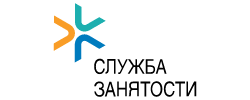 Переселение безработных граждан на новое место жительства и работыСХУП «ЩАВРЫ-Агро» (аг. Хотюхово Крупский р-н) готовы принять на работу с предоставлением жилья семью безработных: оператора машинного доения (з/плата от 1300,00, руб.),  тракториста-машиниста с/х производства (з/плата 1500,00 руб.)Справки по телефону: отдела кадров 801796-24571   